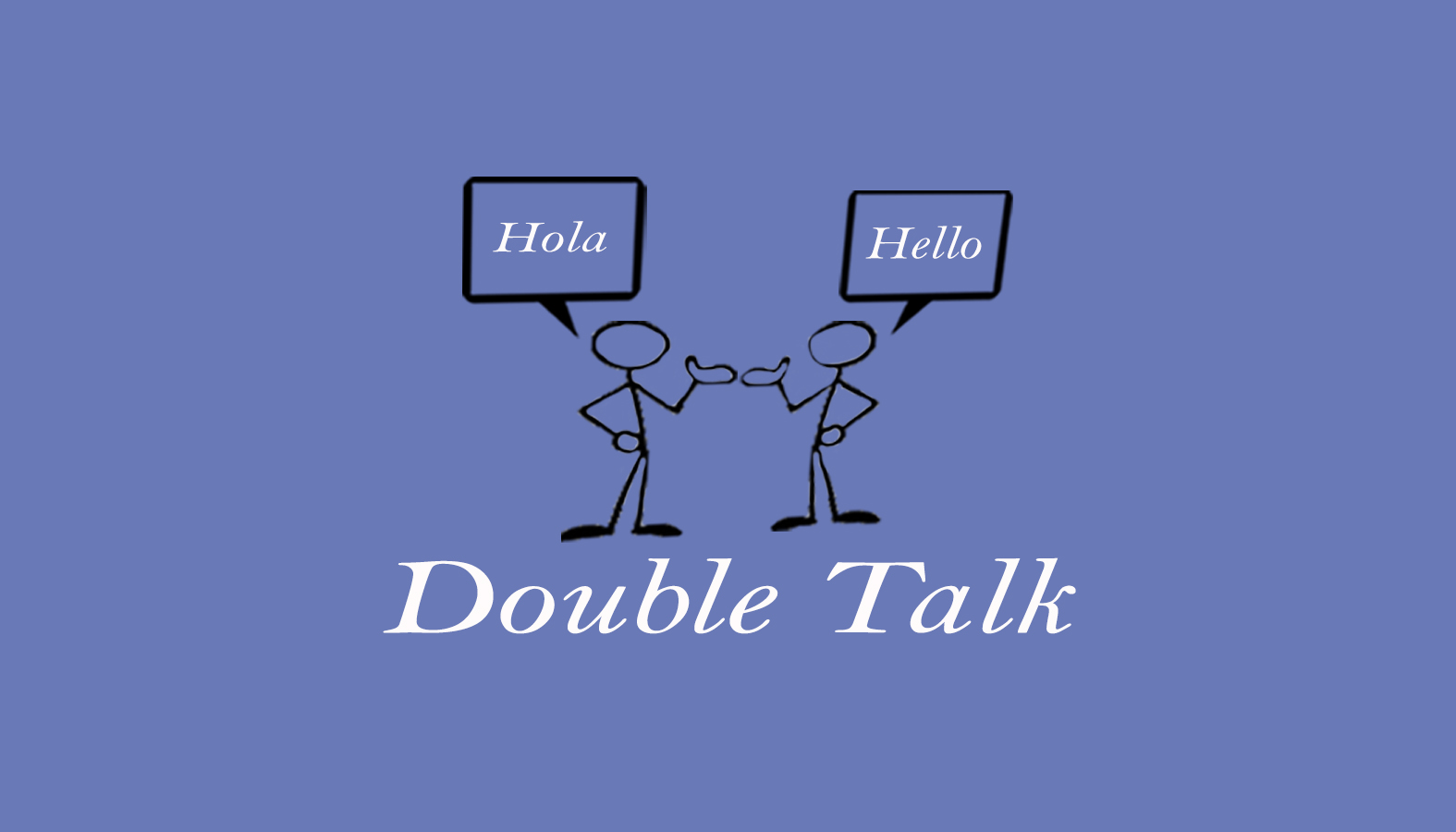 Double Talk – Bilingual Speech Therapy ServicesKrista Hammer, MS, CCC-SLP240 Redtail Road, Suite 12 AOrchard Park, NY 14127hammerdoubletalk@gmail.com(716) 608-2988 ofc. / (716) 608-2942Authorization to Exchange, Obtain or Release InformationClient Name: _____________			Date of Birth: __________Home Address: __________________________________________________________________________________________________________I __________________________ (client or family member) hereby grant [Double Talk / Krista Hammer] permission to communicate with the following person or agency:Name:Contact Information:Information to Be Released:☐ Medical History☐ Therapy Evaluation   ☐ SLP    ☐ OT   ☐  PT   ☐ Other: _______________☐ Treatment Notes   	☐ SLP    ☐ OT   ☐  PT   ☐ Other: _______________☐ School Records (Evaluations, IEP, academic reports, etc.)For the Purpose Of: (check all that apply)☐ Coordinating care with other professionals☐ Providing continuity of services ☐ Updating therapeutic progress ☐ Other ________________________________________________________☐  I grant permission to exchange information via written and mailed report, phone call, meeting, email, or fax. ☐  I understand that unless revoked, this authorization will remain valid until written revocation of this authorization is presented._____________________________			_____________________Print Name of Client					    	Date_____________________________			_____________________	Signature of Client or Legal Representative 		Relationship to ClientAuthorization to Exchange, Obtain or Release Information